Vyhláška č. 306/2022 Sb., kterou se mění vyhláška č. 410/2005 Sb., o hygienických požadavcích na prostory a provoz zařízení a provozoven pro výchovu a vzdělávání dětí a mladistvých, ve znění pozdějších předpisůČl. I
Vyhláška č. 410/2005 Sb., o hygienických požadavcích na prostory a provoz zařízení a provozoven pro výchovu a vzdělávání dětí a mladistvých, ve znění vyhlášky č. 343/2009 Sb. a vyhlášky č. 465/2016 Sb., se mění takto:

1. V § 12 odst. 1 se za slovo "pobytu" vkládají slova "dětí a".

2. V § 12 odst. 2 větě třetí se za slovo "Pro" vkládají slova "děti a".

3. V § 18 odstavec 2 zní:

"(2) Provoz zařízení pro výchovu a vzdělávání a provozoven pro výchovu a vzdělávání se zastaví v případě, že tři dny po sobě jdoucí klesne minimální teplota vzduchu v těchto prostorech pod hodnotu uvedenou v příloze č. 3 k této vyhlášce.".

4. V § 18 se odstavec 6 zrušuje.

5. V příloze č. 1 bodě 4 se na konci věty druhé doplňují slova " ; zajistit možnost mytí nočníků pod tekoucí pitnou studenou nebo teplou vodou včetně dezinfekce v prostoru provozně nebo prostorově odděleném od prostoru užívaného dětmi".

6. V příloze č. 3 tabulka č. 1 včetně nadpisu zní: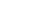 Příloha č. 3 k vyhlášce č. 410/2005 Sb.Požadavky na větrání a parametry mikroklimatických podmínek
Tabulka č. 1: Množství přiváděného venkovního vzduchu v učebnách a tělocvičnách a množství odváděného vzduchu v šatnách a hygienických zařízeních v zařízeních pro výchovu a vzdělávání a provozovnách pro výchovu a vzdělávání
Celoročně přípustné parametry mikroklimatických podmínek

7. V příloze č. 3 tabulka č. 2 včetně nadpisu zní:Tabulka č. 2: Hodnoty teplot, rychlosti proudění a relativní vlhkosti vzduchu
Kontrolu teploty vzduchu v prostotách s pobytem lze zabezpečit pomocí nástěnných teploměrů. Teploměry se nesmí umisťovat na stěny s okny a stěny vystavené přímému dopadu slunečního záření a musí být umístěny minimálně 1 m nad úrovní podlahy.Čl. IIÚčinnost
Tato vyhláška nabývá účinnosti dnem jejího vyhlášení.
Ministr zdravotnictví:prof. MUDr. Válek, CSc., MBA, EBIR, v. r.Typ prostoruPřiváděný venkovní vzduch [m3.hod-1]Odváděný vzduch [m3.hod-1]Učebny20 na 1 ditě/žákaTělocvičny20 na 1 ditě/žákaŠatny20 na 1 ditě/žákaUmývárny30 na 1 umyvadloSprchy150-200 na 1 sprchuZáchody50 na 1 kabinu, 25 na 1 pisoárTyp prostoruTeplotyTeplotyRychlost prouděníva [m.s-1]Relativní vlhkostrh [%]Typ prostorutg min [°C]tg max [°C]Rychlost prouděníva [m.s-1]Relativní vlhkostrh [%]Učebny, pracovny, místnosti určené k dlouhodobému pobytu20280,1-0,230-65Tělocvičny1728Šatny1828Sprchy21-Záchody17-Chodby17-